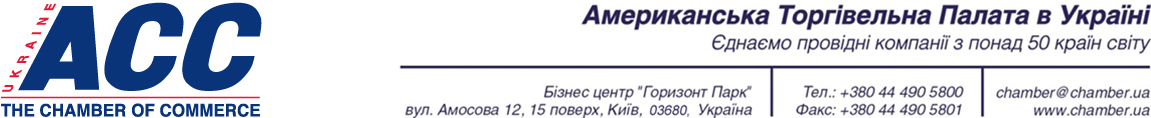 Прем’єр-міністру України В.Б. Гройсману Вих. №____________________від __ червня 2016 року                                                            Міністру інфраструктури  України                                                      В.В. Омеляну Щодо габаритно-вагових норм вантажних перевезеньШановний Володимире Борисовичу!Від імені Ради директорів Американської торгівельної палати в Україні (надалі – "Палата") та компаній-членів Палати засвідчуємо Вам свою глибоку повагу та звертаємося з наступним: Посилення контролю за дотриманням габаритно-вагових норм на автомобільних дорогах викликало чисельні дискусії учасників ринку, зокрема у форматі зустрічей Компаній-членів Американської торгівельної Палати  (надалі – Палата) з представниками Міністерства Інфраструктури України, Народними депутатами України, під час яких було  обговорено поточний стан автомобільних доріг, збитки, що зазнає держава внаслідок їх руйнування, а також позиції представників бізнесу, які фактично використовують автошляхи у своїй щоденній роботі. Насамперед, компанії-члени Палати хотіли б засвідчити свою всебічну підтримку зусиллям уряду щодо дотримання габаритно-вагових норм на автомобільних дорогах з метою збереження дорожнього полотна. Разом із тим, хотіли би висловити наступні пропозиції:Ключовим є усунення корупційної складової  підчас здійснення контролю на автомобільних дорогах. За словами представників бізнесу, нажаль, непоодинокими є випадки зловживань контролюючими органами своїм службовим становищем (зокрема, мають місце випадки розголошення інформації стосовно місцезнаходження габаритно-вагових комплексів (надалі – ГВК) для того, щоб «певні» автомобілі могли уникнути контрольного пункту); Не менш важливим є забезпечення ефективної системи контролю в умовах дефіциту мобільних вагових комплексів: кількість комплексів в наявності  не може повністю задовольняти потреби галузі. ГВК мають бути встановлені на усіх контрольних пунктах для унеможливлення уникнення процедури контролю;Запровадження єдиного вікна для здійснення контролю на автомобільних дорогах. На сьогодні, контроль забезпечують Укртрансбезпека, Національна поліція України та відповідні регіональні служби автомобільних доріг. Єдина служба, роботу якої буде організовано на високому рівні сприятиме оптимізації процесів та забезпечить ефективний контроль за дотриманням габаритно-вагових норм на автомобільних дорогах України;Враховуючи усе вищезазначене, звертаємось з наступними пропозиціями, які б, на нашу думку, сприяли найефективнішій адаптації бізнесу до нових правил, а саме: можливість розгляду перехідного періоду для окремих галузей, наприклад, для молочної галузі (за коментарями компаній-членів Комітету Палати з харчової промисловості молоковози мають бути заповнені на 70% за правилами безпеки);питання організації контролю на під’їзді до портів.Пропонуємо підтримати зареєстрований 27 травня 2016 року у Верховній Раді України альтернативний проект Закону №4660-1 (надалі – проект Закону №4660-1), яким, зокрема, пропонується оптимізація процедури видачі та адміністрації  дозволів  на перевезення вантажів з перевищенням габаритних або вагових обмежень. На думку компаній, неузгодженість позицій на ринку щодо першопричини перевантажень на автомобільних шляхах свідчить про те, що питання потребує подальшого вивчення та узгодження.З огляду на вищевикладене, звертаємось до Вас, Володимире Борисовичу з проханням підтримати бізнес шляхом сприяння прийняттю зваженого рішення щодо дотримання автомобільними перевізниками встановлених законодавством габаритно-вагових норм та розглянути можливості прийняття проекту Закону №4660-1. Готові надати додаткові роз’яснення та фахові консультації, а також провести робочі зустрічі з представниками Міністерства Інфраструктури для узгодження позицій. Заздалегідь дякуємо за розгляд нашого звернення та врахування пропозицій бізнесу.У разі виникнення будь-яких запитань щодо цього звернення просимо Вас визначити відповідальну особу, яка зможе звернутися за телефоном 490-5800 та за електронною адресою: asankina@chamber.ua до Анни Санкіної, менеджера Палати з питань стратегічного розвитку (агропромисловий комплекс). З глибокою повагою, Президент									               Андрій ГундерРада директорів: Стівен Фішер, "СІТІ" – Голова; Шевкі Аджунер, Європейський банк реконструкції та розвитку – Заступник голови; Мартін Шумахер, "МЕТРО Кеш енд Кері Україна" – Заступник голови; Надія Васильєва, “Майкрософт Україна” – Скарбник; Антуан Брун, “Проктер енд Гембл Україна” – Секретар; Луіджи Барберіс, "Ені Україна"; Роджер Гонтле, “Кока-Кола Україна Лімітед”; Пенко Дінев, “IBM Україна”; Ленна Кожарни, Horizon Capital; Олег Тимків, PwC; Гжегож Хмелярський, “МакДональдз Юкрейн”; Петро Чернишов, “Київстар”; Сергій Чорний, “Бейкер і Макензі”; Євген Шевченко, Carlsberg; Мартін Шульдт, "Каргілл".Президент:            Андрій Гундер